LABORATORY/COURSE FEE REQUEST FORM
Stephen F. Austin State University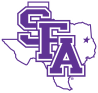 Justification/Rationale (Provide information detailing the disposition of funds to be generated by these fees and why the fees are essential to the class)COLLEGEDATEDEPARTMENTCOURSE NUMBERCOURSE TITLECOURSE FEE FOPFEESPRESENTPROPOSEDIncidental Course Fee
actual cost of materials, supplies and/or services as a result of a direct educational benefit in the classroom Laboratory Fee
Increments of $10 (min), $20, $30 (max)
Must cover actual cost of lab supplies & materials used per studentApproval of Fees (Sign & Date) Department ChairDateDeanDateMarc GuidryAssociate Provost/VPAA Date